Argument Essay 2: The American RevolutionThe American Revolutionary War was a battle between the British government and American colonists who wanted to create their own separate country. There were many different reasons that people joined either the Patriots or remained loyal to the British Empire.You are going to decide who the Good Guys were during the American Revolution.Step 1: Pick a side Review all of your notes and texts for the American Revolution (Unit 2). Decide who the Good Guys were during the American Revolution. Circle your choice below.Patriots					British and Loyalists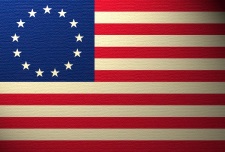 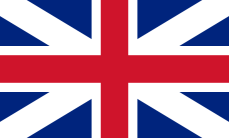 Step 2: Write an IntroductionWrite 2-5 sentences one the lines below. You must:Describe the American Revolution (when did it start, who was fighting)Explain who the Good Guys were during the war (“During the Revolutionary War, the Patriots were the good guys because…”)Step 3: Pick ThreeChoose three examples of people or events that prove your side was the Good Guy. Alternately, you can use two Good Guy examples and one example of the other side being the Bad Guy and write it below.Step 4: Write three paragraphsFor each example in Step 3, write a paragraph. Each paragraph should describe the actual events, and how those events prove your side were the Good Guys and the other side were the Bad Guys.Congratulations! You have earned 110 out of 150 points (C-). To earn more than a C-, you must do the following:Turn this handout in at least 2 days earlyWhen Mr. Brock returns it to you with notes, make the corrections and rewrite the essay on a separate sheet of paper